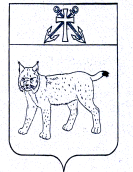 АДМИНИСТРАЦИЯ УСТЬ-КУБИНСКОГОМУНИЦИПАЛЬНОГО ОКРУГАПОСТАНОВЛЕНИЕс. Устьеот 19.02.2024                                                                                                      № 286О признании утратившими силу некоторых муниципальных правовых актовС целью приведения в соответствие с действующим законодательством, ст. 42 Устава округа администрация округаПОСТАНОВЛЯЕТ:1. Признать утратившими силу следующие постановления Главы Усть-Кубинского муниципального района: - от 23 октября 2007 года № 558 «Об утверждении Положения о порядке разработки среднесрочного финансового плана Усть-Кубинского муниципального района»;- от 21 декабря 2007 года № 713 «Об Утверждении Положения о составе, порядке и сроках внесения информации в муниципальную долговую книгу»;- от 25 декабря 2007 года № 719 «Об утверждении  порядка предоставления средств из бюджета района при выполнении условий»;- от 29 декабря 2007 года № 745 «Об утверждении Порядка ведения Муниципальной долговой книги Усть-Кубинского муниципального района».2. Признать утратившими силу следующие постановления администрации Усть-Кубинского муниципального района:- от 25 января 2013 года № 57 «Об утверждении Порядка проведения мониторинга и урегулирования дебиторской и кредиторской задолженности»;- от 14 марта 2013 года № 239 «О порядке ведения реестра расходных обязательств Усть-Кубинского муниципального района»;- от 28 декабря 2016 года № 1236 «Об утверждении требований к отдельным видам товаров, работ, услуг (в том числе предельных цен товаров, работ, услуг), закупаемых управлением образования администрации района и подведомственными ему казенными и бюджетными учреждениями»;- от 21 марта 2017 года № 267 «О комиссии по контролю за достоверностью сведений о доходах, об имуществе и обязательствах имущественного характера, предоставляемых муниципальными служащими администрации района»;- от 5 декабря 2019 года № 1186 «О внесении изменений в постановление Главы района от 29 декабря 2007 года № 745 "Об утверждении положения о составе, порядке и сроках внесения информации в муниципальную долговую книгу»;- от 6 февраля 2018 года № 104 «О внесении изменений в постановление администрации района от 21 марта 2017 года № 267"О комиссии по контролю за достоверностью сведений о доходах, об имуществе и обязательствах имущественного характера, представляемых муниципальными служащими администрации района»;- от 19 марта 2020 года № 301 «О внесении изменений в постановление администрации района от 21 марта 2017 года № 267 «О комиссии по контролю за достоверностью сведений о доходах, об имуществе и обязательствах имущественного характера, представляемых муниципальными служащими администрации района».2. Настоящее постановление вступает в силу со дня его официального опубликования.Глава округа                                                                                                     И.В. Быков